Pöttinger: continuïteit met nieuw managementMidden januari 2018 maakte Heinz Pöttinger bekend dat hij zal terugtreden uit de Raad van Bestuur van het gelijknamige agrotechnische bedrijf en zal toetreden tot de Raad van Commissarissen. Tijdens de jaarlijkse Algemene Vergadering van Aandeelhouders op 26 januari 2018 werd de benoeming van de nieuwe bestuursleden bevestigd: de ervaren vijfkoppige Raad van Bestuur gaat volledig toegewijd en enthousiast de uitdaging aan om de verdere ontwikkeling van het bedrijf vorm te geven en om groei te genereren door onder andere uitbreiding van de productiecapaciteit, digitalisering en verdere internationalisering van de verkoop.Toen Klaus Pöttinger in 2016 aftrad als voorzitter van de Raad van Bestuur, benoemde de Raad van Commissarissen drie nieuwe tijdelijke bestuurders. Samen met Heinz Pöttinger gaven zij leiding aan het bedrijf. Om de uiterst succesvolle ontwikkeling van het bedrijf voort te zetten en de continuïteit te waarborgen, zal het vertrouwde managementteam de ingeslagen weg vervolgen: Gregor Dietachmayr is verantwoordelijk voor verkoop en marketing en is benoemd tot woordvoerder van de Raad van Bestuur. Jörg Lechner blijft verantwoordelijk voor de productie in alle drie de productievestigingen (Grieskirchen (Oostenrijk), Bernburg (Duitsland) en Vodnany (Tsjechië)) en voor de gezamenlijke inkoop van alle onder de groep vallende bedrijven. Markus Baldinger is verantwoordelijk voor research & development en digitalisering. De nieuwe bestuurders zijn nu verantwoordelijk voor de afdelingen waarvoor eerder Heinz Pöttinger verantwoordelijk was: Herbert Wagner is verantwoordelijk voor de afdeling Human Resources en IT. Wolfgang Moser is verantwoordelijk voor de gezamenlijke afdeling Financiën en Bedrijfskwaliteit. Het in 1871 opgerichte agrotechnische bedrijf Pöttinger staat voor eerlijke partnerschappen en langlopende zakelijke relaties waarin vertrouwen centraal staat. Het nieuwe managementteam zal zich laten leiden door waarden als transparantie, geloofwaardigheid, duurzaamheid en solidariteit, alle zeer belangrijk voor de praktisch ingestelde bestuurders van het familiebedrijf. Het doel dat in het bedrijf wordt nagestreefd, is constructief samenwerken om de continuïteit van het bedrijf te waarborgen. “We hebben de afgelopen jaren bewezen met een vooruitziende blik en een professionele instelling samen de belangrijke vraagstukken van alle divisies met succes aan te kunnen pakken. We zijn erin geslaagd een zeer positief klimaat te scheppen. Op basis van de betrouwbare samenwerking met onze aandeelhouders en de Raad van Commissarissen willen we de succesvolle weg die we zijn ingeslagen, voortzetten“, verklaart Gregor Dietachmayr, de nieuwe woordvoerder van de Raad van Bestuur.Pöttinger is een Oostenrijks familiebedrijf dat nog steeds volledig in familiebezit is. Het nieuwe en zeer ambitieuze vijfkoppige managementteam ziet voor zichzelf een cruciale rol weggelegd in de dagelijkse samenwerking met medewerkers en klanten, en de toekomstgerichte ontwikkeling van innovatieve producten die garant staan voor uitstekende resultaten. Voorbeeldfoto's: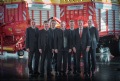 Heinz en Klaus Pöttinger dragen de dagelijkse leiding over aan het toegewijde team(van links naar rechts: Jörg Lechner, Markus Baldinger, Herbert Wagner, Klaus Pöttinger, Wolfgang Moser, Heinz Pöttinger), Gregor Dietachmayr)https://www.poettinger.at/de_at/Newsroom/Pressebild/3999Andere voor afdrukken geoptimaliseerde foto's: http://www.poettinger.at/presse